Email: parwinder.390510@2freemail.comEXECUTIVESUMMERYAnambitious andresultfocusedprofessionalwithAVIAITION,HOSPITALITY ANDTRAVELMANAGEMENT.Aneffectivecommunicatorpossessingexcellentpresentation&softskills withproblem-solvingabilities lookingtowork in an organizationwhichprovides opportunitiesto utilizeand enhance myknowledge,skills in achievingthe organizationalgoal.Proven proficiency in preparing and analyzing reports to generate appropriate results.Thorough professional, with high caliber, work orientation and ability to handle multiple functions and activities in a high pressure environment.Excellenceincoordinatingwithvariouslevels&departmentsacrosstheorganizationforsmoothexecution oftheprocesses byforecasting&analyzingthe bestorganizerforthesame.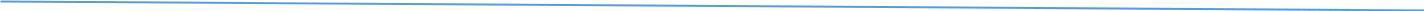 O RG ANISAT IO NAL E XP E RIE NCEFRONTOFFICE ALMATI HOTEL, GURUGRAM, HARYANAJob Responsibilities:-Handlingincoming and outgoingcalls&sellingcompanyproduct likedifferent kindof certification onphone andsolvingproblemwithpositiveattitude.Maintainanddevelopgoodrelationshipwithcustomers throughpersonalcontact ormeetingsorviatelephoneetc.Registration of all enquiries throughphone,emails,walk-insetc.Maintainindepthprojectplansincludingdetailsexcelworkbookswithcontinuityupdatedtasklist,contactlist,deadlines and budget.ACADE M ICDE T AIL SHighSchoolfromPSEB,Punjab in 2013IntermediatefromPSEB,Punjab in 2015DiplomainAVIAITION,HOSPITALITYANDTRAVELMANAGEMET.Application Known:	Ms-Office(Ms-word ,Advanced-Excel, Ms –Power point),WebApplication:	InternetsurfingDate of Birth:	17th  September’1997MaritalStatus:	Un-MarriedNationality:	IndianLanguages Known:	English,Hindi&PunjabiITSKILLSITSKILLSS